Publicado en  el 31/10/2016 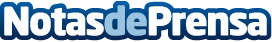 La Comunidad anima a las empresas con I+D a contratar un joven investigadorLa Comunidad anima a las empresas con I+D a beneficiarse de los 17.000 euros por contratar a un joven investigador  El director general del SEF subraya que "es una gran oportunidad para que las empresas incrementen su competitividad". Datos de contacto:Nota de prensa publicada en: https://www.notasdeprensa.es/la-comunidad-anima-a-las-empresas-con-i-d-a_1 Categorias: Nacional Murcia Recursos humanos Otras Industrias http://www.notasdeprensa.es